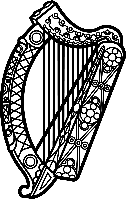 Statement of Ireland 40th session of the UPR Working Group Review of Haiti31 January 2022 [185 words maximum]Ireland warmly welcomes the delegation of Haiti and thanks it for its presentation today.Ireland acknowledges Haiti’s efforts to advance human rights domestically and notes the progress that has been made since the previous UPR cycle. In particular, Ireland welcomes Government efforts to improve conditions at detention centres and acknowledges the initial advances that have been made to address prolonged pre-trial detention, including by increasing the capacity of the justice system.Ireland remains concerned about the unstable security situation in Haiti, and by reports of numerous serious human rights violations, including summary executions, arbitrary arrests, kidnappings, and human trafficking. Ireland recommends that Haiti:Ratify the Convention Against Torture.Complete the necessary reforms of the penal and criminal procedure codes and the improvement of the legal aid system, in order to help limit prolonged pre-trial detention.Enable impartial investigations of allegations of human rights violations, including those where State authorities are alleged to be complicit.We wish Haiti every success in this UPR cycle. Thank you